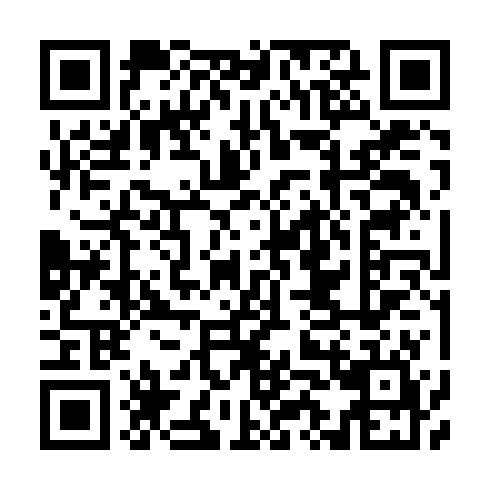 Ramadan times for Abdullah Khan Jamali, PakistanMon 11 Mar 2024 - Wed 10 Apr 2024High Latitude Method: Angle Based RulePrayer Calculation Method: University of Islamic SciencesAsar Calculation Method: ShafiPrayer times provided by https://www.salahtimes.comDateDayFajrSuhurSunriseDhuhrAsrIftarMaghribIsha11Mon5:255:256:4112:384:026:356:357:5112Tue5:245:246:4012:374:026:366:367:5113Wed5:235:236:3912:374:026:366:367:5214Thu5:225:226:3812:374:026:376:377:5215Fri5:215:216:3712:374:026:376:377:5316Sat5:205:206:3612:364:026:376:377:5317Sun5:195:196:3512:364:026:386:387:5318Mon5:185:186:3412:364:016:386:387:5419Tue5:175:176:3312:354:016:396:397:5420Wed5:165:166:3212:354:016:396:397:5521Thu5:155:156:3112:354:016:406:407:5522Fri5:145:146:3012:354:016:406:407:5623Sat5:135:136:2912:344:016:406:407:5624Sun5:125:126:2812:344:016:416:417:5725Mon5:115:116:2712:344:016:416:417:5726Tue5:105:106:2612:334:016:426:427:5827Wed5:085:086:2512:334:006:426:427:5828Thu5:075:076:2412:334:006:426:427:5929Fri5:065:066:2212:324:006:436:437:5930Sat5:055:056:2112:324:006:436:438:0031Sun5:045:046:2012:324:006:446:448:001Mon5:035:036:1912:324:006:446:448:012Tue5:025:026:1812:313:596:446:448:013Wed5:015:016:1712:313:596:456:458:024Thu5:005:006:1612:313:596:456:458:025Fri4:584:586:1512:303:596:466:468:036Sat4:574:576:1412:303:596:466:468:037Sun4:564:566:1412:303:586:476:478:048Mon4:554:556:1312:303:586:476:478:049Tue4:544:546:1212:293:586:476:478:0510Wed4:534:536:1112:293:586:486:488:06